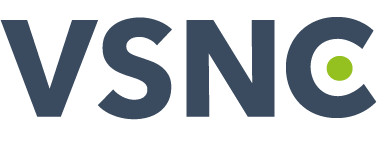  R与ASreml-R遗传参数评估培训会通知                （2017年11月25日-26日，北京）ASreml是拟合线性混合模型的优秀数据分析软件，由NSW Department of Primary Industries的Arthur Gilmour博士开发，可利用灵活的混合线性模型和广义线性模型来处理大规模的数据，实现大数据高效、快速的分析。ASreml可对数量性状、阈值性状、分类性状、SNP标记等多个性状进行分析，并可实现固定效应、随机效应值的预测以及显著性检验、遗传参数的估计、全基因组选择等。目前，ASreml软件已在世界范围内广泛地应用于动物、水产、林业、作物以及医学等多个领域的研究。ASreml-R 作为ASreml 软件的版本之一，结合ASreml的混线性模型优势与R的灵活性，近年来被越来越多的育种科研工作者所重视。因此，应广大科研工作者的需求，北京维斯恩思软件有限责任公司（VSNC）作为ASreml在华唯一子公司，拟定于2017年11月25日-26日在北京举办《R与ASreml-R 遗传参数评估培训会》，共同探讨ASreml-R在育种领域研究的统计分析方法及实际应用案例。培训赠送：参会学员可免费获得ASreml 统计分析软件一年使用权（本次除提供ASreml-R版，还额外提供ASreml-W版供学员根据需求及习惯选择使用）；提供ASreml作者Arthur国际培训课件及对应数据代码资料供后期进一步学习；（3） 培训期间为参会学员免费提供ASreml国际初级资格认证机会，认证考试通过者可获得英国总部VSNI授权颁发的ASreml国际初级资格证书；（4） 可自带数据分析等相关问题，免费提供现场咨询。【培训时间地点】报到时间：2017年11月25日（星期六）上午8点报到地点：北京海淀区善缘街1号（中关村） 立方庭大厦 二层培训时间：2017年11月25日-26日（星期六、日）上午9:00-12:00 至 下午1:30-5:30培训地点：北京海淀区善缘街1号（中关村） 立方庭大厦 二层 【培训内容及日程安排】-----Day 1：2017年11月25日----------Day 2：2017年11月26日-----【培训报名】1. 优惠报名起止日期：2017年8月30日—2017年11月17日。2. 报名费：注:报名费包含培训费、讲义费、午餐费、学习资料费等，并赠送ASreml软件一年使用权（包含技术服务支持）。3. 报名方式：有意向参加培训者请选择参会场次，并于该场培训报名截止日期前将报名回执表发送至邮箱：China@vsni.co.uk，并将报名费汇入回执表中账户（报名时间以收到汇款时间为准）；  注：（1）汇款时请务必注明单位、姓名（例如：中国农业大学张三培训费）。（2）发票及培训通知（加盖公章）将于培训当天统一发放。4．培训限额：35人/场。【食宿安排】1. 参会者如有住宿需求，请在回执表中注明，会务组可统一安排住宿（住宿费用自理，不在培训报名费中）；    2. 培训期间免费提供午餐。【注意事项】1. 请各位老师同学自备笔记本电脑；2. 报名付费后工作人员会为各位老师及同学申请并发送软件（1年使用权）（邮件），请各位老师注意查收邮件，工作人员将协助参会老师在会前10天内进行安装。由于软件绑定电脑，请各位参会者携带安装好软件的电脑参加培训。【报名联系人】联系人（会务组）：张娟（13121623804）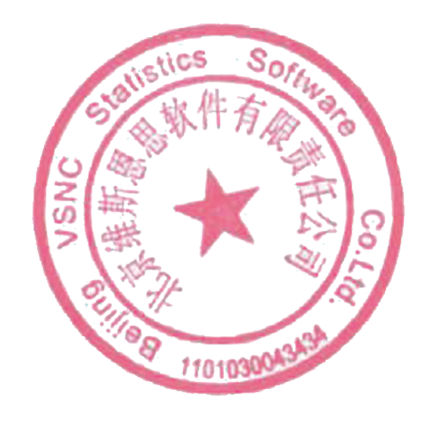 公司电话：010-88400822 ；010-62680244        邮箱：China@vsni.co.uk                                                     公司网址（CHN）：www.vsnc.com.cn                    北京维斯恩思软件有限责任公司总部网址（UK）：www.vsni.co.uk                             【附件】                                     2017年8月3日R与ASreml-R培训会报名回执表                        R与ASreml-R培训会报名回执表2017年11月25日  上午（9：00-12：00）R语言介绍R语言软件安装、读取数据R语言数据清洗及汇总统计R语言常用作图介绍ASreml-W 及ASreml-R简介及应用ASreml在遗传参数评估中的应用（动物、水产、林木、作物）混合线性模型理论介绍安装ASreml-W及配置context安装ASreml-RASreml语法解释及案例解析2017年11月25日  下午（1：30-5：30）ASreml遗传模型如何分析半同胞家系模型（计算遗传力以及配合力）如何分析个体动物模型（包括公畜模型、公畜-母畜模型、动物模型）如何计算近交系数和亲缘关系系数如何计算遗传力以及标准误如何计算母体效应以及永久环境效应如何计算BLUP育种值及可靠性如何评价固定效应和随机效应的显著性（Wald和LRT检验）如何评价和比较模型的优劣（AIC、BIC、LRT），如何调整和优化模型2017年11月26日  上午（9：00-12：00）多性状分析性状相关分析（表型相关、遗传相关、环境相关）如何设置初始值及解决多性状分析不收敛的情况性状相关的显著性检验阈值性状的遗传参数评估（遗传力、育种值）多地点试验（MET）数据分析（G by E）空间分析及模型的比较和优化（LRT、AIC、BIC）2017年11月26日  下午（1：30-5：30）高通量SNP信息在数据分析中的应用SNP与表型性状的关联分析（找到显著SNP位点进行分子标记辅助选择）GBLUP育种值估计一步法GBLUP（one-step GBLUP）如何利用SNP信息进行GS分析（Genomic Selection）ASreml国际资格认证考试（由VSNI授权）2017年11月17日前注册报名2017年11月17日后注册报名（如有剩余名额）3200元/人3500元/人团体报名：3人及以上同时注册报名可获得1免费参会名额团体报名：3人及以上同时注册报名可获得1免费参会名额报名参加场次（    ）报名参加场次（    ）A、4月22-23日（已结束）  B、9月23-24日（已结束）   C、11月25-26日   A、4月22-23日（已结束）  B、9月23-24日（已结束）   C、11月25-26日   A、4月22-23日（已结束）  B、9月23-24日（已结束）   C、11月25-26日   A、4月22-23日（已结束）  B、9月23-24日（已结束）   C、11月25-26日   A、4月22-23日（已结束）  B、9月23-24日（已结束）   C、11月25-26日   A、4月22-23日（已结束）  B、9月23-24日（已结束）   C、11月25-26日   A、4月22-23日（已结束）  B、9月23-24日（已结束）   C、11月25-26日   A、4月22-23日（已结束）  B、9月23-24日（已结束）   C、11月25-26日   关注的培训内容关注的培训内容参加培训人员详细表参加培训人员详细表参加培训人员详细表参加培训人员详细表参加培训人员详细表参加培训人员详细表参加培训人员详细表参加培训人员详细表参加培训人员详细表参加培训人员详细表通讯地址（资格证书邮寄）通讯地址（资格证书邮寄）通讯地址（资格证书邮寄）通讯地址（资格证书邮寄）姓名性别性别职称职称联系电话邮箱邮箱单位研究方向同一单位3人及以上同时报名可获得1个免费参会名额同一单位3人及以上同时报名可获得1个免费参会名额同一单位3人及以上同时报名可获得1个免费参会名额同一单位3人及以上同时报名可获得1个免费参会名额同一单位3人及以上同时报名可获得1个免费参会名额同一单位3人及以上同时报名可获得1个免费参会名额同一单位3人及以上同时报名可获得1个免费参会名额同一单位3人及以上同时报名可获得1个免费参会名额同一单位3人及以上同时报名可获得1个免费参会名额同一单位3人及以上同时报名可获得1个免费参会名额缴费方式银行转账：开户名： 北京维斯恩思软件有限责任公司开户行： 中国建设银行北京中关村分行帐 号 ： 1100 1007 3000 5301 7767银行转账：开户名： 北京维斯恩思软件有限责任公司开户行： 中国建设银行北京中关村分行帐 号 ： 1100 1007 3000 5301 7767银行转账：开户名： 北京维斯恩思软件有限责任公司开户行： 中国建设银行北京中关村分行帐 号 ： 1100 1007 3000 5301 7767银行转账：开户名： 北京维斯恩思软件有限责任公司开户行： 中国建设银行北京中关村分行帐 号 ： 1100 1007 3000 5301 7767银行转账：开户名： 北京维斯恩思软件有限责任公司开户行： 中国建设银行北京中关村分行帐 号 ： 1100 1007 3000 5301 7767银行转账：开户名： 北京维斯恩思软件有限责任公司开户行： 中国建设银行北京中关村分行帐 号 ： 1100 1007 3000 5301 7767预计交费日期： 2017年     月      日预计交费日期： 2017年     月      日预计交费日期： 2017年     月      日发票开具是否需要发票（     ）A、 是                   B、否是否需要发票（     ）A、 是                   B、否是否需要发票（     ）A、 是                   B、否是否需要发票（     ）A、 是                   B、否是否需要发票（     ）A、 是                   B、否是否需要发票（     ）A、 是                   B、否是否需要发票（     ）A、 是                   B、否是否需要发票（     ）A、 是                   B、否是否需要发票（     ）A、 是                   B、否发票开具发票抬头（单位名称）:纳税人识别号：发票票内容（   ） A、培训费  B、技术推广费 C、技术服务费  D、咨询费  E、会议注册费  F、其它 （   ）发票抬头（单位名称）:纳税人识别号：发票票内容（   ） A、培训费  B、技术推广费 C、技术服务费  D、咨询费  E、会议注册费  F、其它 （   ）发票抬头（单位名称）:纳税人识别号：发票票内容（   ） A、培训费  B、技术推广费 C、技术服务费  D、咨询费  E、会议注册费  F、其它 （   ）发票抬头（单位名称）:纳税人识别号：发票票内容（   ） A、培训费  B、技术推广费 C、技术服务费  D、咨询费  E、会议注册费  F、其它 （   ）发票抬头（单位名称）:纳税人识别号：发票票内容（   ） A、培训费  B、技术推广费 C、技术服务费  D、咨询费  E、会议注册费  F、其它 （   ）发票抬头（单位名称）:纳税人识别号：发票票内容（   ） A、培训费  B、技术推广费 C、技术服务费  D、咨询费  E、会议注册费  F、其它 （   ）发票抬头（单位名称）:纳税人识别号：发票票内容（   ） A、培训费  B、技术推广费 C、技术服务费  D、咨询费  E、会议注册费  F、其它 （   ）发票抬头（单位名称）:纳税人识别号：发票票内容（   ） A、培训费  B、技术推广费 C、技术服务费  D、咨询费  E、会议注册费  F、其它 （   ）发票抬头（单位名称）:纳税人识别号：发票票内容（   ） A、培训费  B、技术推广费 C、技术服务费  D、咨询费  E、会议注册费  F、其它 （   ）另缴费项（住宿）：是否需要住宿（    ）                                              A、是                    B、 否另缴费项（住宿）：是否需要住宿（    ）                                              A、是                    B、 否另缴费项（住宿）：是否需要住宿（    ）                                              A、是                    B、 否另缴费项（住宿）：是否需要住宿（    ）                                              A、是                    B、 否另缴费项（住宿）：是否需要住宿（    ）                                              A、是                    B、 否另缴费项（住宿）：是否需要住宿（    ）                                              A、是                    B、 否另缴费项（住宿）：是否需要住宿（    ）                                              A、是                    B、 否另缴费项（住宿）：是否需要住宿（    ）                                              A、是                    B、 否另缴费项（住宿）：是否需要住宿（    ）                                              A、是                    B、 否另缴费项（住宿）：是否需要住宿（    ）                                              A、是                    B、 否住宿需求（    ）                       A、单间      B、标 间住宿需求（    ）                       A、单间      B、标 间住宿需求（    ）                       A、单间      B、标 间住宿需求（    ）                       A、单间      B、标 间住宿需求（    ）                       A、单间      B、标 间住宿需求（    ）                       A、单间      B、标 间住宿需求（    ）                       A、单间      B、标 间住宿需求（    ）                       A、单间      B、标 间住宿需求（    ）                       A、单间      B、标 间住宿需求（    ）                       A、单间      B、标 间备注：1.参会人员请选择参会场次，将此回执表填写并发送至邮箱：China@vsni.co.uk，并将报名费汇入以上账户，汇款时务必注明单位、姓名（例如：中国农业大学张三培训报名费）；2.每期专场培训报名费：3200 元/人（优惠截止日期前报名并付费）；3500元/人（优惠截至日期后报名并付费），报名日期以收到报名费为准。报名费包含培训期间午餐，不包含住宿费。3.如有疑问或其它需求请联系会务组:联系人：张娟   （13121623804 ；010-88400822 ；010-62680244；China@vsni.co.uk ）备注：1.参会人员请选择参会场次，将此回执表填写并发送至邮箱：China@vsni.co.uk，并将报名费汇入以上账户，汇款时务必注明单位、姓名（例如：中国农业大学张三培训报名费）；2.每期专场培训报名费：3200 元/人（优惠截止日期前报名并付费）；3500元/人（优惠截至日期后报名并付费），报名日期以收到报名费为准。报名费包含培训期间午餐，不包含住宿费。3.如有疑问或其它需求请联系会务组:联系人：张娟   （13121623804 ；010-88400822 ；010-62680244；China@vsni.co.uk ）备注：1.参会人员请选择参会场次，将此回执表填写并发送至邮箱：China@vsni.co.uk，并将报名费汇入以上账户，汇款时务必注明单位、姓名（例如：中国农业大学张三培训报名费）；2.每期专场培训报名费：3200 元/人（优惠截止日期前报名并付费）；3500元/人（优惠截至日期后报名并付费），报名日期以收到报名费为准。报名费包含培训期间午餐，不包含住宿费。3.如有疑问或其它需求请联系会务组:联系人：张娟   （13121623804 ；010-88400822 ；010-62680244；China@vsni.co.uk ）备注：1.参会人员请选择参会场次，将此回执表填写并发送至邮箱：China@vsni.co.uk，并将报名费汇入以上账户，汇款时务必注明单位、姓名（例如：中国农业大学张三培训报名费）；2.每期专场培训报名费：3200 元/人（优惠截止日期前报名并付费）；3500元/人（优惠截至日期后报名并付费），报名日期以收到报名费为准。报名费包含培训期间午餐，不包含住宿费。3.如有疑问或其它需求请联系会务组:联系人：张娟   （13121623804 ；010-88400822 ；010-62680244；China@vsni.co.uk ）备注：1.参会人员请选择参会场次，将此回执表填写并发送至邮箱：China@vsni.co.uk，并将报名费汇入以上账户，汇款时务必注明单位、姓名（例如：中国农业大学张三培训报名费）；2.每期专场培训报名费：3200 元/人（优惠截止日期前报名并付费）；3500元/人（优惠截至日期后报名并付费），报名日期以收到报名费为准。报名费包含培训期间午餐，不包含住宿费。3.如有疑问或其它需求请联系会务组:联系人：张娟   （13121623804 ；010-88400822 ；010-62680244；China@vsni.co.uk ）备注：1.参会人员请选择参会场次，将此回执表填写并发送至邮箱：China@vsni.co.uk，并将报名费汇入以上账户，汇款时务必注明单位、姓名（例如：中国农业大学张三培训报名费）；2.每期专场培训报名费：3200 元/人（优惠截止日期前报名并付费）；3500元/人（优惠截至日期后报名并付费），报名日期以收到报名费为准。报名费包含培训期间午餐，不包含住宿费。3.如有疑问或其它需求请联系会务组:联系人：张娟   （13121623804 ；010-88400822 ；010-62680244；China@vsni.co.uk ）备注：1.参会人员请选择参会场次，将此回执表填写并发送至邮箱：China@vsni.co.uk，并将报名费汇入以上账户，汇款时务必注明单位、姓名（例如：中国农业大学张三培训报名费）；2.每期专场培训报名费：3200 元/人（优惠截止日期前报名并付费）；3500元/人（优惠截至日期后报名并付费），报名日期以收到报名费为准。报名费包含培训期间午餐，不包含住宿费。3.如有疑问或其它需求请联系会务组:联系人：张娟   （13121623804 ；010-88400822 ；010-62680244；China@vsni.co.uk ）备注：1.参会人员请选择参会场次，将此回执表填写并发送至邮箱：China@vsni.co.uk，并将报名费汇入以上账户，汇款时务必注明单位、姓名（例如：中国农业大学张三培训报名费）；2.每期专场培训报名费：3200 元/人（优惠截止日期前报名并付费）；3500元/人（优惠截至日期后报名并付费），报名日期以收到报名费为准。报名费包含培训期间午餐，不包含住宿费。3.如有疑问或其它需求请联系会务组:联系人：张娟   （13121623804 ；010-88400822 ；010-62680244；China@vsni.co.uk ）备注：1.参会人员请选择参会场次，将此回执表填写并发送至邮箱：China@vsni.co.uk，并将报名费汇入以上账户，汇款时务必注明单位、姓名（例如：中国农业大学张三培训报名费）；2.每期专场培训报名费：3200 元/人（优惠截止日期前报名并付费）；3500元/人（优惠截至日期后报名并付费），报名日期以收到报名费为准。报名费包含培训期间午餐，不包含住宿费。3.如有疑问或其它需求请联系会务组:联系人：张娟   （13121623804 ；010-88400822 ；010-62680244；China@vsni.co.uk ）备注：1.参会人员请选择参会场次，将此回执表填写并发送至邮箱：China@vsni.co.uk，并将报名费汇入以上账户，汇款时务必注明单位、姓名（例如：中国农业大学张三培训报名费）；2.每期专场培训报名费：3200 元/人（优惠截止日期前报名并付费）；3500元/人（优惠截至日期后报名并付费），报名日期以收到报名费为准。报名费包含培训期间午餐，不包含住宿费。3.如有疑问或其它需求请联系会务组:联系人：张娟   （13121623804 ；010-88400822 ；010-62680244；China@vsni.co.uk ）